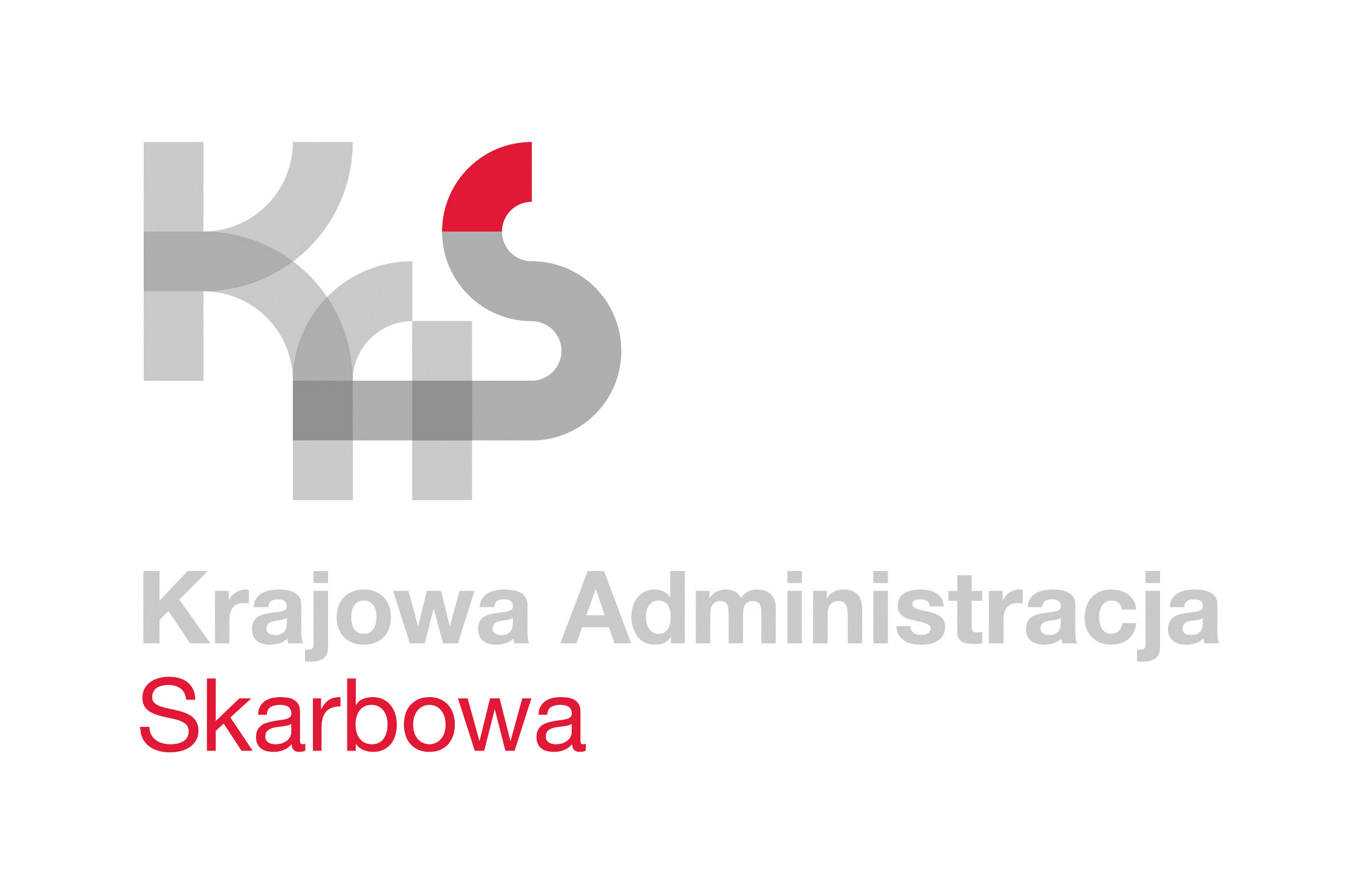 IZBA ADMINISTRACJI SKARBOWEJ W ŁODZIŁódź, 20 grudnia 2022 rokuUNP: 1001-22-143369Wyjaśnienie treści Zapytania ofertowegoZamawiający – Izba Administracji Skarbowej w Łodzi udziela wyjaśnień do złożonych 
w niniejszym postępowaniu pytań:Pytanie 1:Dotyczy: Załącznik nr 3 do zapytania ofertowego §2 ust. 8: „(…) Wykonawca, bez wezwania Zamawiającego, zobowiązany jest do przedłożenia Zamawiającemu nowej polisy w terminie 2 dni roboczych przed upływem terminu ważności obowiązującej polisy.”. Wykonawca wnioskuje o zmianę zapisu na: „(…) Wykonawca na wezwanie Zamawiającego, zobowiązany jest do przedłożenia Zamawiającemu nowej polisy w terminie 2 dni roboczych". Odpowiedź: Zamawiający nie zmienia zapisów w powyższym zakresiePytanie 2Dotyczy: Załącznik nr 3 do zapytania ofertowego §5 ust. 2: „Opłata za jednostkową operację finansową wynosi 		 zł brutto (słownie: 					złotych).”.Wykonawca wnioskuje o zmianę zapisu na:„Opłata za jednostkową operację finansową wynosi 		 zł netto (stawka zw.) (słownie: 											złotych).Uzasadnienie: Usługa zastępczej obsługi kasowej podlega zw. w zakresie podatku od towarów i usług na podstawie art. 43 ust 1 podpunkt 40 ustawy o VAT.Odpowiedź:Zamawiający modyfikuje treść §5 ust. 2 Załącznika nr 3 do Zapytania ofertowego, który otrzymuje brzmienie:„2. Opłata za jednostkową operację finansową wynosi 		 zł netto (stawka zwolniona z podatku na podstawie art. 43 ust. 1 pkt. 40 ustawy z dnia 11 marca 2004 r. o podatku od towarów i usług (Dz. U. 2022 r. poz. 931) (słownie: 				 złotych).” Jednocześnie, w związku ze zmianą §5 ust 2 Załącznika nr 3 do Zapytania ofertowego – Wzór umowy, Zamawiający modyfikuje również §5 ust. 3, który otrzymuje następujące brzmienie: „3. Łączne, maksymalne wynagrodzenie Wykonawcy z tytułu realizacji przedmiotu umowy wynosi 		  netto (stawka zwolniona z podatku na podstawie art. 43 ust. 1 pkt. 40 ustawy z dnia 11 marca 2004 r. o podatku od towarów i usług (Dz. U. 2022 r. poz. 931) (słownie: 				 złotych)”Pytanie 3Dotyczy: Załącznik nr 3 do zapytania ofertowego §6 ust. 1 pkt. 2: „za niedotrzymanie terminu zwrotu środków pieniężnych z tytułu niezrealizowanych wypłat na wskazane rachunki urzędów skarbowych, 
o którym mowa w § 6 ust. 4 niniejszej umowy Zamawiający naliczy Wykonawcy karę umowną 
w wysokości 0,5% niezwróconych w terminie środków za każdy kolejny dzień zwłoki;”. W przypadku opóźnienia w zwrocie środków pieniężnych możliwe jest naliczenie kary w postaci ustawowych odsetek za opóźnienie. Karę umowną można zastrzec jedynie na wypadek niespełnienia świadczenia niepieniężnego i w tym zakresie przepisy o karze umownej mają charakter bezwzględnie obowiązujący. W wypadku opóźnienia w zwrocie środków Zamawiający może żądać odsetek za nieterminowe wykonanie zobowiązania – nie może jednak żądać zapłaty kary umownej. Zastrzeżenie obowiązku zapłaty kary umownej na wypadek niewykonania zobowiązania pieniężnego jest nieważne. Mając na uwadze powyższe Wykonawca wnioskuje o zmianę zapisu. Odpowiedź:Zamawiający usuwa treść § 6 ust. 1 pkt 2 w Załącznika nr 3 do Zapytania ofertowego. W związku z ww. zmianą, zmianie ulega też numeracja znajdujących się dotychczas poniżej punktów, tj.: 3, 4, 5 zostają zmienione na nr 2, 3, 4.Jednocześnie w §6 Zamawiający dodaje ust. 6 o następującym brzmieniu:„Za niedotrzymanie terminu zwrotu środków pieniężnych z tytułu niezrealizowanych wypłat na wskazane rachunki urzędów skarbowych, o których mowa w §3 ust. 4 niniejszej umowy Zamawiający naliczy Wykonawcy odsetki ustawowe za każdy kolejny dzień zwłoki, z tytułu nieterminowego wykonania zobowiązania.” Pytanie 4Zgodnie z art. 84 ust. 1 UUP Krajowa instytucja płatnicza może świadczyć usługi płatnicze za pośrednictwem Agentów. Agenci Wykonawcy podlegają wpisowi do rejestru usług płatniczych, a każdy z nich działa pod numerem nadanym Wykonawcy. Agent może rozpocząć świadczenie usług płatniczych dopiero po wpisaniu go do rejestru usług płatniczych.W rozumieniu tych zapisów, Wykonawca oraz jego Agenci są traktowani jako jedna instytucja działająca pod marką Wykonawcy, a co za tym idzie korzystanie z usług Agentów nie powinno być rozumiane w kategoriach podwykonawstwa. W świetle obowiązujących przepisów Wykonawca odpowiada za działania własne, jak i działania Agentów. Agenci działają na systemie transakcyjnym Wykonawcy, w oparciu o standardowe procedury obowiązujące u Wykonawcy, a pracownicy zatrudniani przez Agenta podlegają weryfikacji i szkoleniu organizowanym przez Wykonawcę. Nadmienić należy, że Agent jest przedsiębiorcą, który we własnym imieniu prowadzi własną działalność gospodarczą (polegającą na świadczeniu usług agencyjnych) oraz zatrudnia w tym celu własnych kasjerów. Trzeba mieć na uwadze, że w zakresie świadczenia usług płatniczych krajowa instytucja płatnicza ponosi odpowiedzialność wobec Klientów za działania swoich Agentów jak za swoje własne oraz przyjmuje na siebie ryzyko związane z należytym wykonaniem zobowiązań przez podmioty działające na ich rzecz i w ich imieniu, przez wyodrębnioną i samodzielną organizacyjnie jednostkę, jaką jest Agent. Jednocześnie Wykonawca nie można wyłączyć ani ograniczyć odpowiedzialności za działania Agenta. W związku z czym nie może uwolnić się od tej odpowiedzialności np. przez wykazanie, że nie ponosi winy w wyborze podmiotu, któremu powierzył wykonywanie czynności. W związku z powyższym zwracamy się z prośbą o doprecyzowanie zapisu i wskazanie czy świadczenie usług za pośrednictwem Agentów i zatrudnianie przez nich kasjerów delegowanych do prowadzenia obsługi kasowej jest traktowane jako podwykonawstwo?Odpowiedź:Zamawiający wyraża zgodę na współpracę Wykonawcy z Agentami, działających jako jedna instytucja pod marką Wykonawcy. Jednocześnie Zamawiający zastrzega, że Wykonawca będzie odpowiadał za działania własne, jak i za działania Agentów. Agenci będą działali na systemach transakcyjnych Wykonawcy, w oparciu o standardowe procedury obowiązujące u Wykonawcy, a pracownicy zatrudniani przez Agenta będą podlegać weryfikacji i szkoleniom organizowanym przez Wykonawcę. Wykonawca przyjmuje na siebie ryzyko związane z należytym wykonaniem zobowiązań przez podmioty działające na jego rzecz i w jego imieniu. Na potwierdzenie powyższego Wykonawca, w dniu podpisania umowy z Zamawiającym przedstawi umowy zawarte z Agentami. Zamawiający zastrzega konieczność obowiązywania umów z Agentami przez cały okres trwania usługi. W przypadku rozwiązania umowy między Wykonawcą a Agentem, Wykonawca zobowiązany jest do zapewnienia ciągłości realizacji umowy, maksymalnie w terminie 7 dni od rozwiązania umowy z Agentem. Pozostałe zapisy Zapytania ofertowego pozostają bez zmian.UWAGAZmodyfikowany Załącznik nr 3 do Zapytania ofertowego - Wzór umowy zostanie umieszczony na stronie prowadzonego postępowania z adnotacją „AKTUALNY” oraz bieżącą datą.Z upoważnieniaDyrektora Izby Administracji Skarbowej w ŁodziNaczelnik WydziałuPaweł RetkiewiczSprawa:Dotyczy postępowania na realizację wypłat  gotówkowych w ramach obsługi kasowej jednostek Krajowej Administracji Skarbowej województwa łódzkiegoZnak sprawy:   1001-ILZ.261.26.2022.29Kontakt:Marta Rusektel. 42 25 47 177e-mail: przetargi.ias.lodz@mf.gov.pl